Отчет о дистанционной работе в МБДОУ « Дундайский детский сад» на период с 20.04.2020г. по 24.04.2020г., по теме недели «Весна»Понедельник 20.04.2020г. Художественное творчество. Лепка «Зайчик»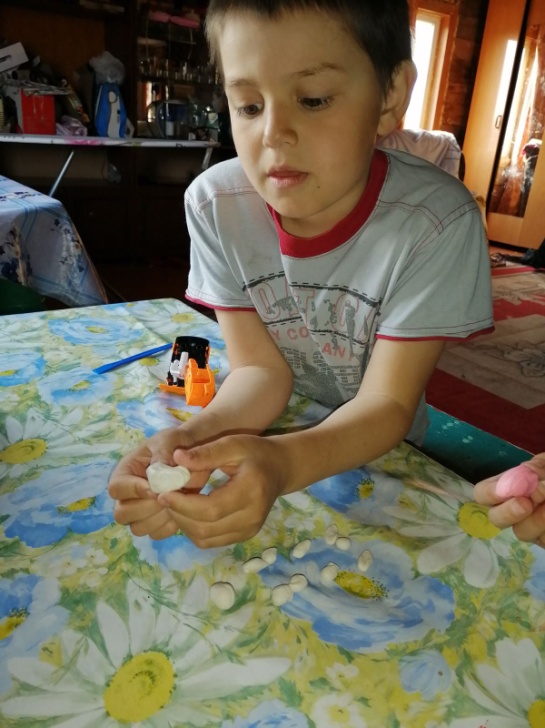 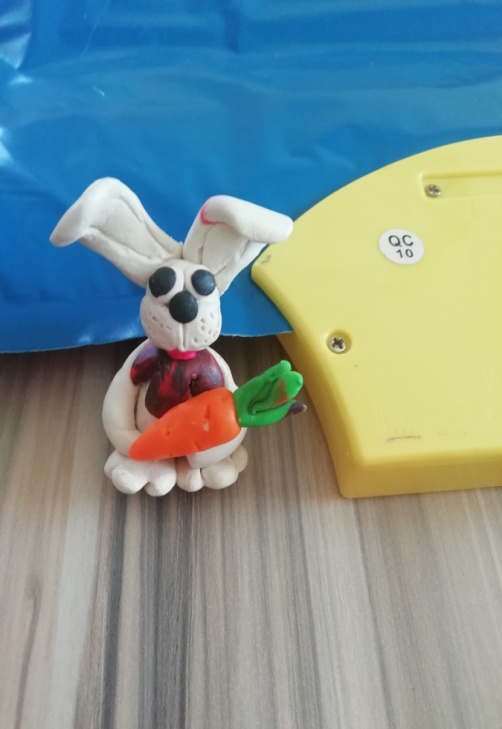 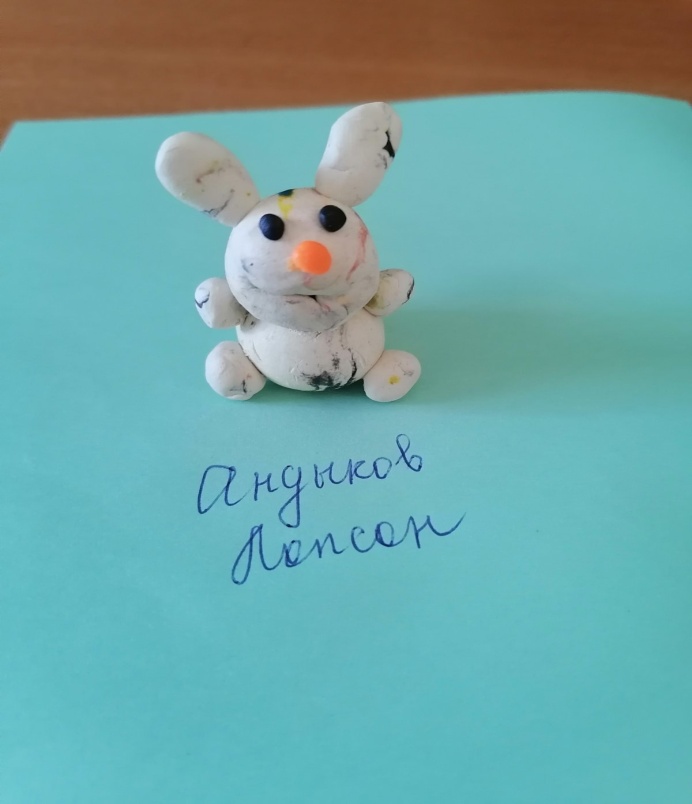 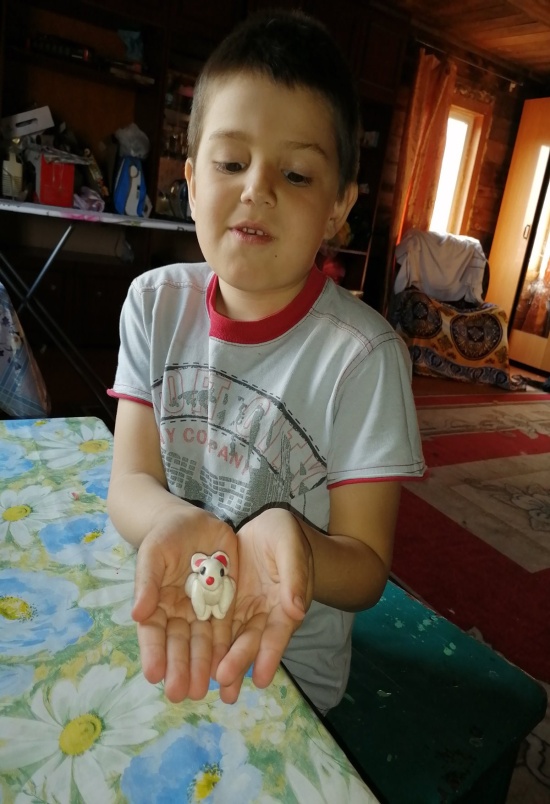 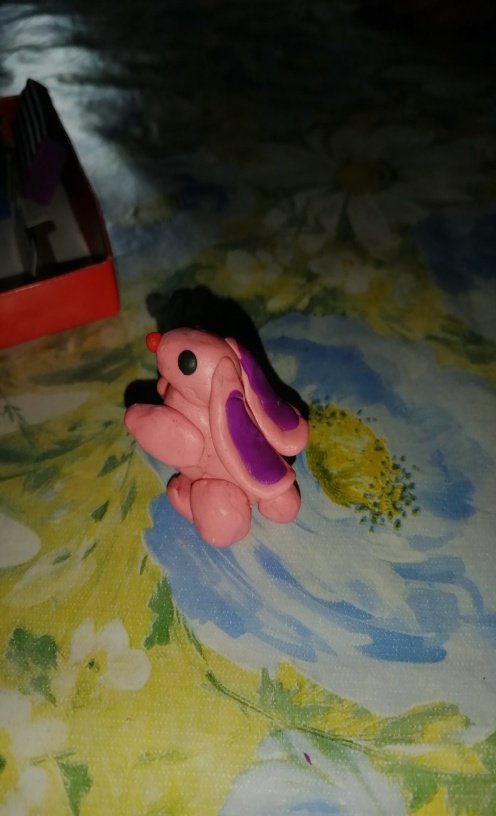 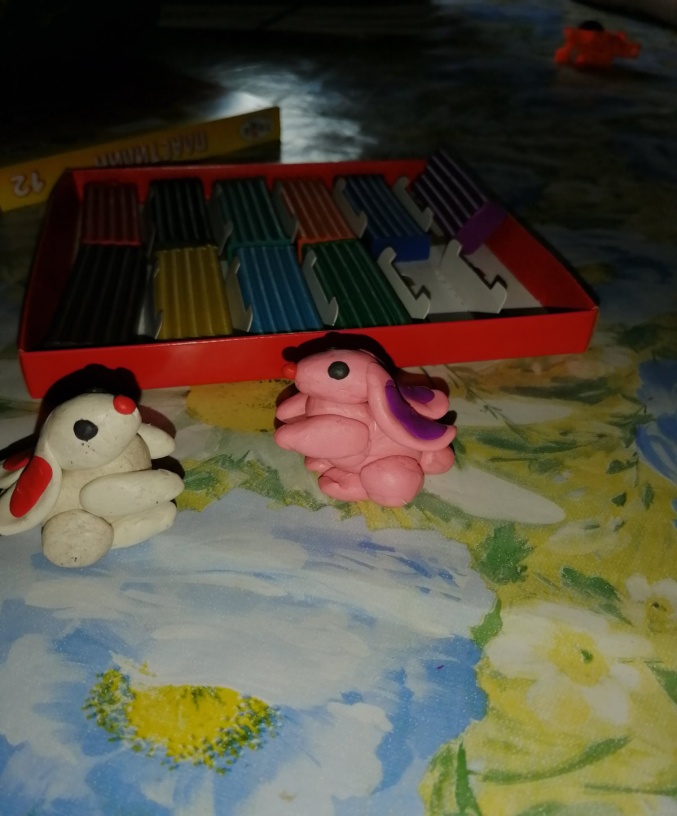 Вторник 21.04.2020г. Художественное творчество. Аппликация « Весенний цветок»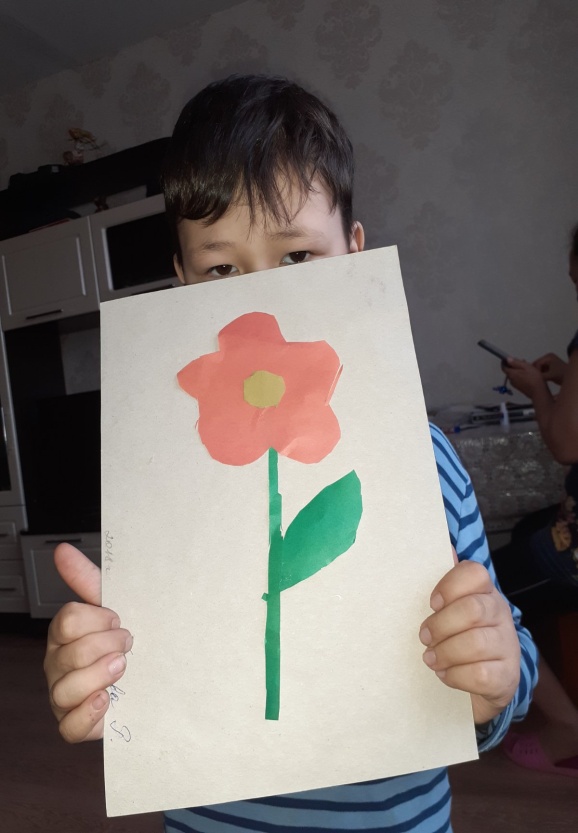 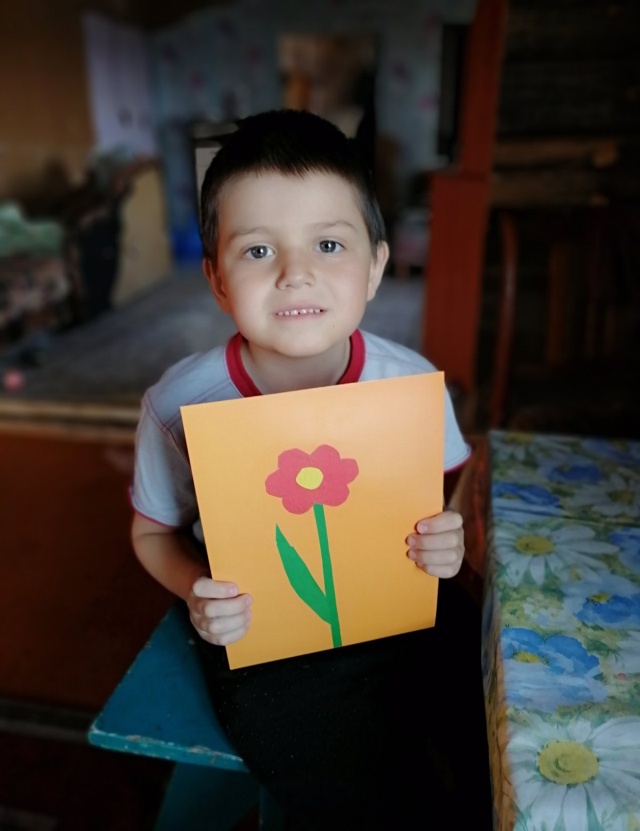 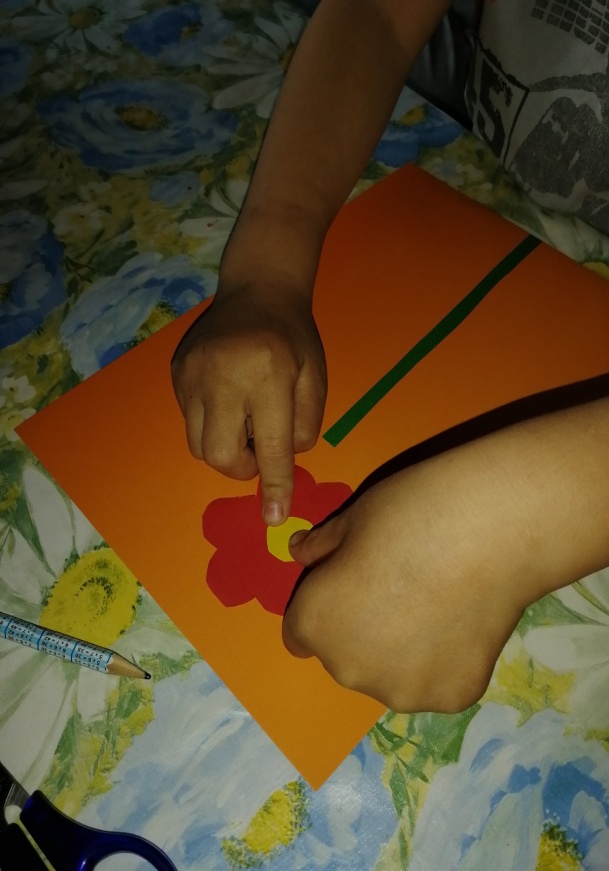 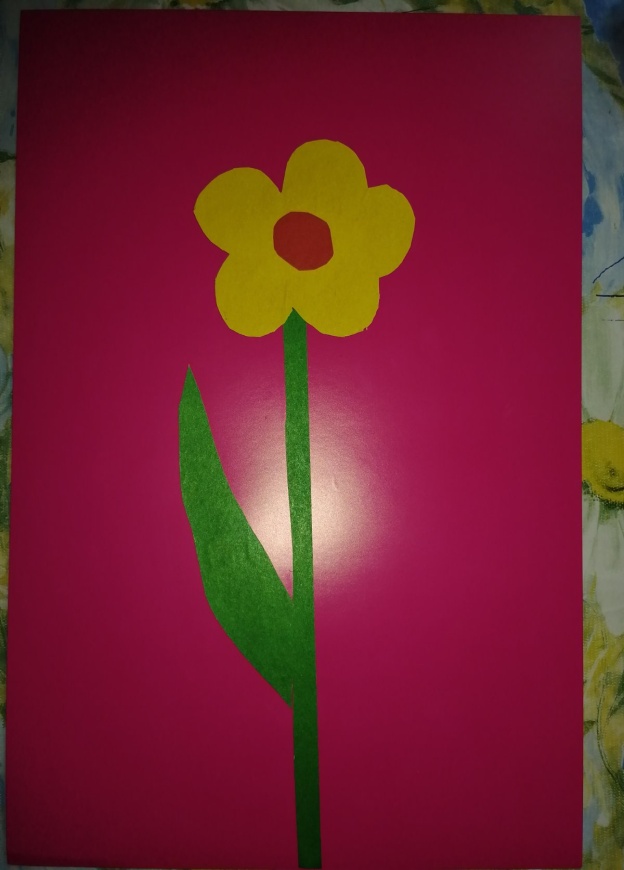 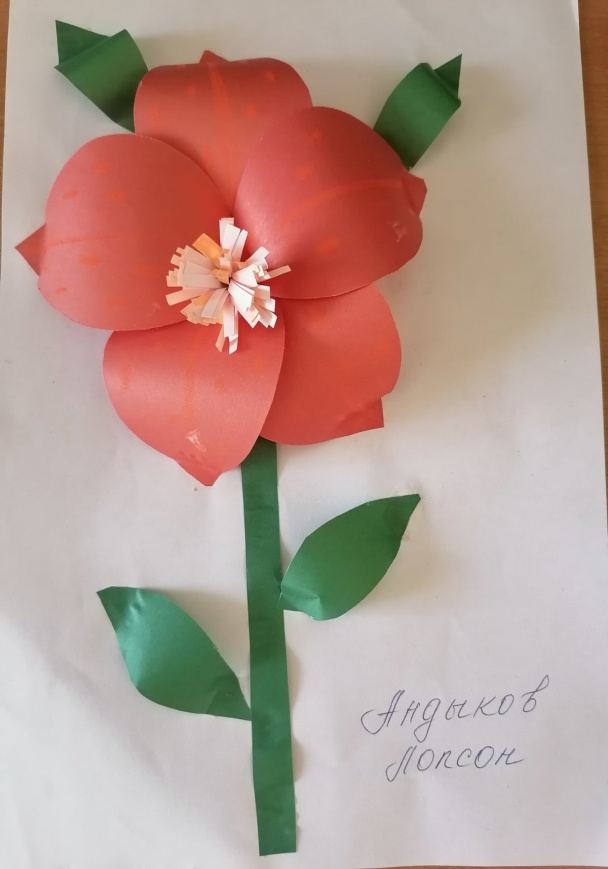 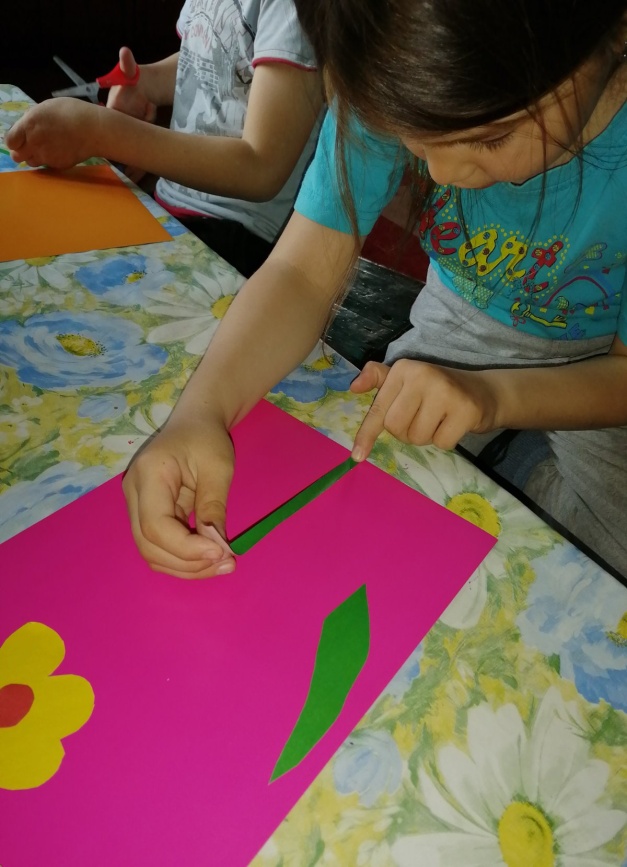 Среда 22.04.2020г.  Познание. Познавательно-исследовательская и продуктивная (конструктивная)Дидактическая игра "Выложи узор".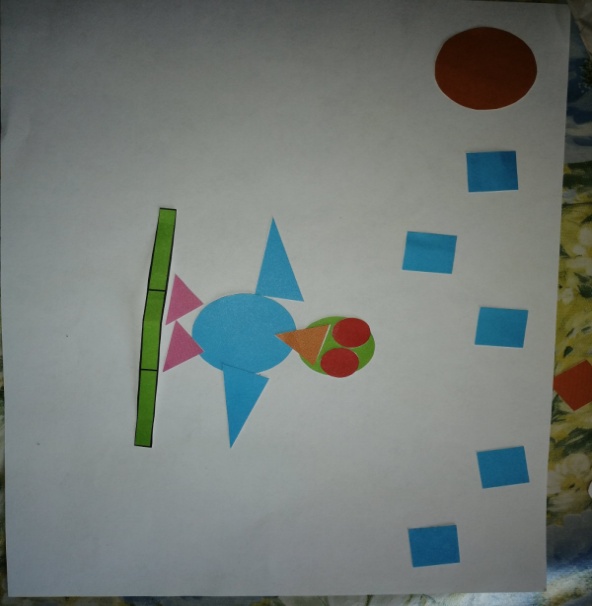 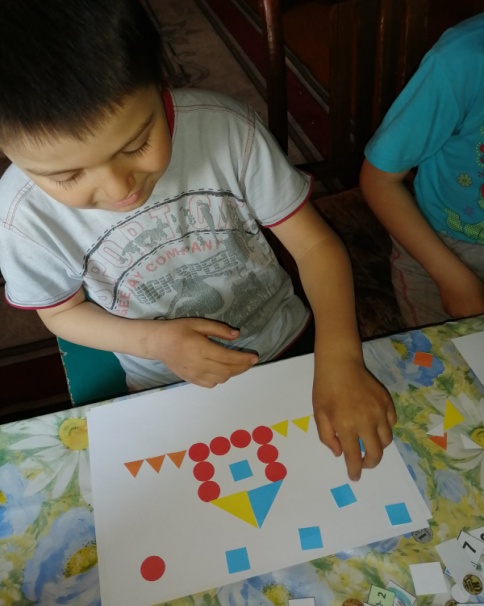 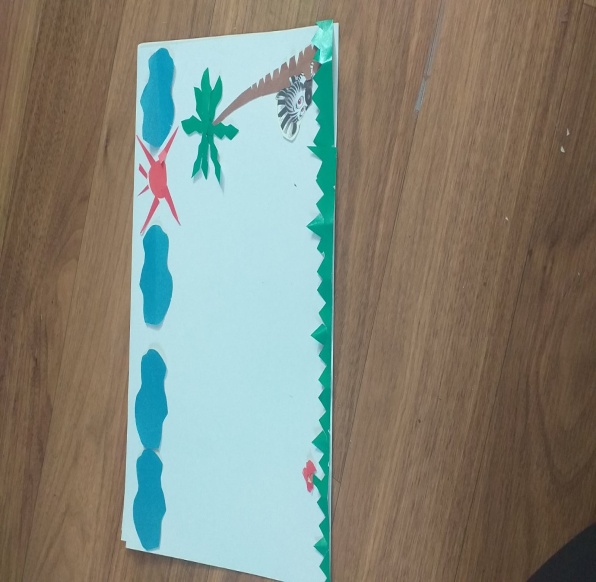 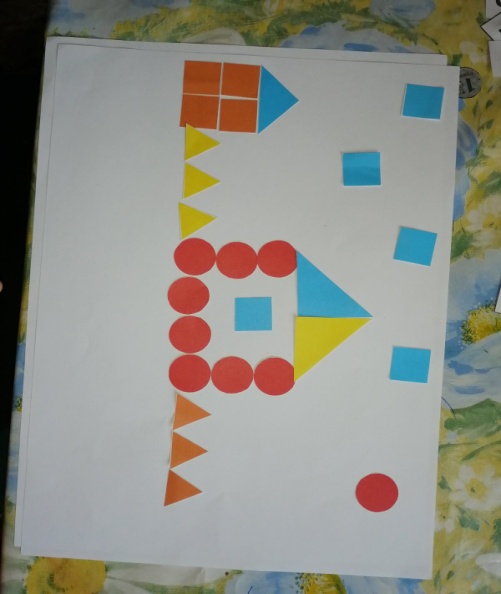 Четверг 23.04.2020г.  Развитие речи. Повторить  чистоговорки.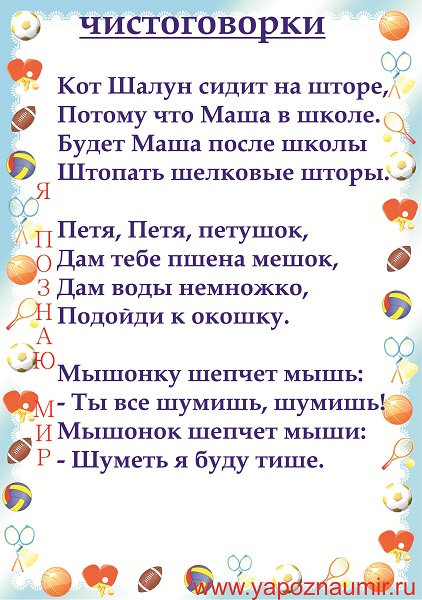 Пятница 24.04.2020г. Рисование « Первые цветы»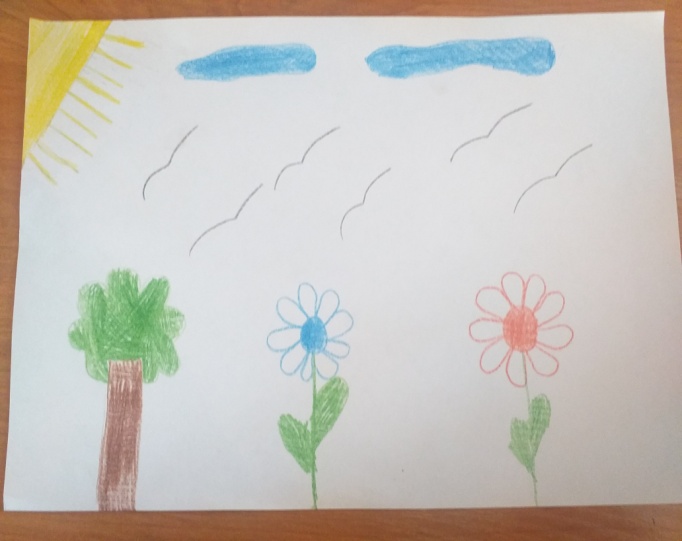 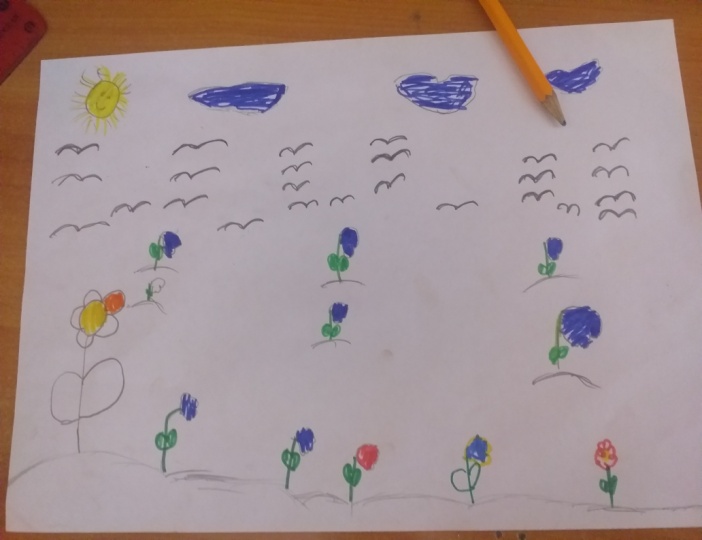 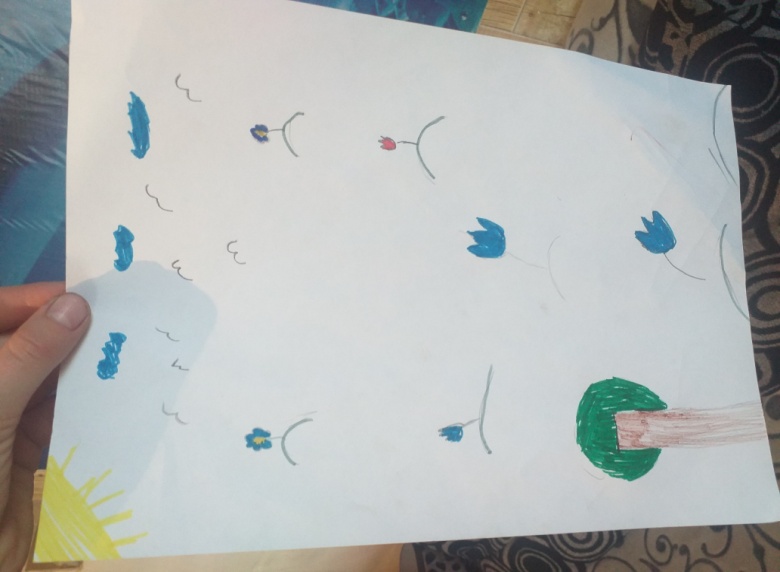 